ND Cares Executive Team		                                      AGENDA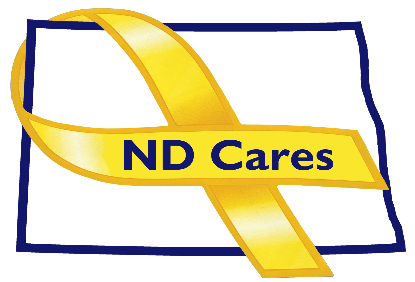                                   				10:30 a.m. – Noon                                  				January 4, 2024            Virtual        Virtual Meeting Call – In: 701-328-0950 Conference ID: 873 569 788 #         Click here to join the meeting via Microsoft Teams on computer or mobile app.OPENING Comments (Shelly or Cindy)Approve Executive Committee meeting minutes from November 2, 2023.PRESENTATION: TBD
NEW BUSINESSExecutive Committee Member UpdatesCo-ChairpersonND DVARegional VA, FargoND Dept. of HealthND Dept. of Human Services, Behavioral Health DivisionND National GuardArmy Reserve Ambassador for North DakotaChairpersonOLD BUSINESSND Cares Business Update Current number of businesses: 24ND Cares Community Update  Current number of communities: 58Governor’s Challenge UpdateHidden Wounds BridgeOther
UPCOMING EVENTSSTAR Behavioral Health Providers: January TrainingVA Virtual S.A.V.E. Training: Jan 16, Feb 20, Mar 19th 9AM-10:30AM, email Tammy to register tammy.monsebroten@va.gov.Governor’s Challenge Team Mtg: Jan 17, Virtual American Legion State Winter Conference: Jan 25-28, Bismarck Hotel, BismarckVFW State Mid-Winter Conference: Feb 16-18, VFW Post 7564, West FargoACOVA: Feb 8-9, Expressway Suites, FargoFirstLink:  Jan-Feb TrainingsWestern ND Honor Flight: April (TBD)VA Fargo Creative Arts Competition Classification Handbook due Mar.ND Brain Injury Network: 2024 Mind Matters Conference, Mar 21-21, Fargo.Vietnam Veterans Welcome Home Celebration: Mar. 29, Sleep Inn, Minot.NEXT MEETING DATESCoalition Mtgs 2024: Mar 7, Jun 6, Sept. 5, Dec 5, from 1:00-4:00 pm.Executive Committee Mtgs 2024: Feb 1, Apr 4, May 2, July 11, Aug 1, Oct 3, Nov 7 from 10:30-Noon.